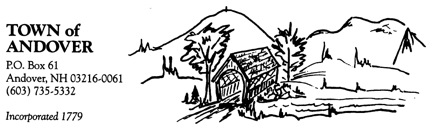 BUILDING PERMIT APPLICATIONAPPLICANT: ____________________________________(if other than property owner)TELEPHONE NUMBER: ___________________________E-MAIL ADDRESS: ________________________________PROPERTY ADDRESS: ____________________________TAX MAP/LOT NUMBER: ______    ______    ______ZONING DISTRICT: _______________________________PROPERTY OWNER: ____________________________________MAILING ADDRESS: ____________________________________TELEPHONE NUMBER: ________________________________________________________________________________________________________________CONTRACTOR: __________________________________________ (may be homeowner)PLUMBING: _____________________________________________ (may be homeowner if premises is owner-occupied)ELECTRICAL: ____________________________________________ (may be homeowner if premises is owner-occupied)MECHANICAL: ___________________________________________PROPANE: ________________________________________________ (must be done by licensed/certified contractor)BRIEF DESCRIPTION OF PROJECT: ________________________________________________________________________________________________________________________________________________________________________________________________________________________________________________________________________________________________________________________	(Examples: new house, addition, garage/shed/barn, new apartment units, swimming pool, store, remodeling, commercial building)How is property now used? _______________________________________________________What is intended use of new construction? ___________________________________________		(if residential, number of bedrooms ______)Is project a permitted use? ____________	Special Exception? ____________									(if special exception, has approval been granted by the Zoning Board of Adjustment? ______	Approval date: ____________Is property: An existing lot ______	Conforming ______    In the flood plan _____         Assessed in Current Use Valuation ______    			                Conservation Easement Holder ____________________________Is lot on waterfront as defined in zoning ordinance: ____________Setbacks (in feet): front yard ______    side yard ______    rear yard ______    (please attach site                               plan-size of existing and new building, well/septic field, etc, and where located on lot)Offstreet Parking: ______ sq.ft		Building height: ______ ftIs the property within a land subdivision which has been approved by the Planning Board? _____	   Approval date: ______           Is subdivision application pending? ______If the use is non-residential or multifamily (more than two living units) has site plan approval been granted by the Planning Board? ______    Is excavation material to be sold commercially as part of the construction process? ______ 	(if so, has the Planning Board reviewed the proposal and issued an excavation permit? ______N.H.W.S.P.C.C. Septic system design approval NR? ___________________________________New Hampshire Energy Code compliance certificate? __________________________________N.H. Department of Health and Human Services kitchen inspection and design approval number? __________________ (commercial only)If the property is on a state highway, date driveway access permit issued by the N.H. Department of Transportation: __________________Building Plan or Sketch attached: _____Plan includes: (Y or N for yes or no)______  Fire resistive roofing    ______  Tile lined chimney with cleanouts or UL approved metabestos chimney _____  Chimney projects 30” above roof opening and 24” above any part of the structure within 	10’ of chimney ______  Smoke pipe is properly distanced from structural members ______  National Electrical Code will be complied with ______  Structure has adequate permanent foundation ______  Framing is in accordance with good standard practice ______  Exterior wall covering will be installed within one (1) year from start ______  Septic system design approved ______  Compliance with plumbing code ______  Do any Panning Board special conditions to building/septic restrictions exist ______________________________________________________________________________APPLICANT SIGNATURE: ______________________________________________________		(Applicant is, or is authorized representative of, property owner, signed under penalty of perjury)APPLICATION DATE: ________________________DATE RECEIVED BY ZONING ADMINISTRATOR: __________________	          ZONING ADMINISTRATOR SIGNATURE: _______________________________Note:  Applicant’s compliance with all state and local laws and regulations is required whether or not listed on this form